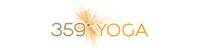 359° Yoga Teacher Training | Waiver, Disclosures, & Financial Details Waivers & Disclosure Information: Liability Waiver A standard "Voluntary Agreement of Participation and Waiver of Liability" must be signed by every program participant.ACKNOWLEDGMENT COURSE REQUIREMENTSI _______________________________________, understand that if I do not fulfill the course requirements that I will not be eligible for a certificate of completion or eligible to register with Yoga Alliance. I acknowledge the following course requirements: • Attendance at all weekend sessions (prior approval of missed in-person classes required) • Completion of all reading assignments, homework, and virtual classes in a timely manner. • Attendance of at least 20 classes (classes during training hours are included) I understand that this is approximately 3 classes per week during training, at least 10 of these classes must be with ​359° Yoga • Completion of evaluations for 5 of the 20 classes • Commitment to a regular personal practice (home practice) at least two times per week.ACKNOWLEDGMENT OF REFUND POLICYI _______________________________________________, acknowledge that I have received and understand the refund policy from ​359° Yoga.Refund Policy: If you have chosen to pay in full, the refund policy is as follows: Cancellations 20 days or more prior to start of the course will receive a full refund minus a $100 cancellation fee.Cancellations within 1 day prior to start of the course will receive a partial refund (75% refund minus $100 cancellation fee). If you have chosen to pay per month (auto-withdrawal), the refund policy is as follows: No refunds will be given for weekends already attended. $100 deposit is non-refundable. No Refunds are given after October 16th, please see exceptions belowEXCEPTIONS: 359° Yoga reserves the right to cancel any program at any time. If this is necessary, we will issue a full refund prior to the start of the course.Medical reasons: Should you not be able to complete the course for a valid medical reason with a doctor issued statement a future course credit will be issued.Special circumstances: Should you need special consideration for your circumstances contact us at the email address below.Please allow up to 30 days for your refund to process. Please contact us at info@359yoga.com for more info. ACKNOWLEDGMENT OF PRIVACY POLICYI _______________________________________________, acknowledge that I have received and understand the ​359° Yoga privacy policy.Privacy Policy:  All personal information will not be shared or sold and will be for the sole use of 359° Yoga.  I give permission to 359° Yoga to use photographs, videos, and comments in which I may be featured.  Photographs/videos and or testimonials obtained during any 359° Yoga Teacher Training 200-hour training may be shared with program participants and or used as part of a public display or future online training which may include the 359° Yoga website and or print and electronic publications, social media outlets and educational training platforms.Tuition Includes: Access to all program sessions both in-person and virtual.  • Yoga Practice, Meditation Practice, Teaching Practice, Group Discussions, Group & Private Coaching. • Half off Yoga for the duration of the training period (Current members will have their membership payments adjusted for this period September 24th – November 24th, 2022)Attendance Policy To be eligible for Yoga Alliance 200-hour certification, strict program attendance is required. There will be No Refunds issued for failure to complete the registered training (see exceptions above). Yoga Alliance 200 Hour Certification. To receive your 359° Yoga Teacher Training Certificate, your Teacher Training financial commitment must be paid in full. If you are on a payment plan your certificate will be awarded once all course work is complete and financial obligations are paid in full.200 Hour RYT (Registered Yoga Teacher) Certification is granted through Yoga Alliance, the governing body of Yoga in the United States. The 359° Teacher Training Immersion fulfills and exceeds all 200-hour curriculum requirements, as dictated by Yoga Alliance.  However, to obtain a 200 Hour RYT Certification, graduates of the 359° Yoga Teacher Training will be required to submit their certificate of program completion to Yoga Alliance. Applicants will be responsible for the completion of all additional Yoga Alliance Requirements (ie: live teaching time, etc.) and all fees associated with their Yoga Alliance 200 Hour RYT Certification.  Potential Employment at 359° YogaGraduation from the 359° 200-hour Teacher Training in no way guarantees a position or employment by 359° Yoga in any capacity.  Participants in the 359° Teacher Training Program who wish to teach at 359° Yoga will be carefully selected via a rigorous and multi-layered interview/feedback process, which takes into consideration many factors, including but not limited to: 359° Core Values, skill level, trainability, integrity, & studio needs.  Print Name									DateSignature									Date